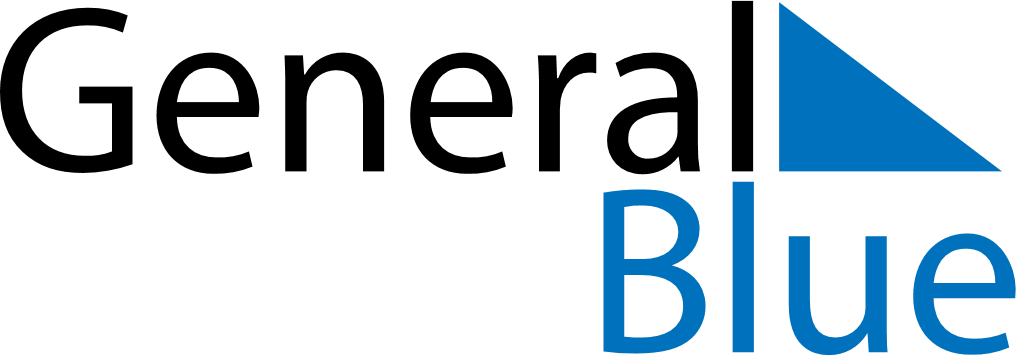 Q2 of 2026SwedenQ2 of 2026SwedenQ2 of 2026SwedenQ2 of 2026SwedenQ2 of 2026SwedenQ2 of 2026SwedenQ2 of 2026SwedenApril 2026April 2026April 2026April 2026April 2026April 2026April 2026April 2026April 2026SundayMondayMondayTuesdayWednesdayThursdayFridaySaturday1234566789101112131314151617181920202122232425262727282930May 2026May 2026May 2026May 2026May 2026May 2026May 2026May 2026May 2026SundayMondayMondayTuesdayWednesdayThursdayFridaySaturday123445678910111112131415161718181920212223242525262728293031June 2026June 2026June 2026June 2026June 2026June 2026June 2026June 2026June 2026SundayMondayMondayTuesdayWednesdayThursdayFridaySaturday11234567889101112131415151617181920212222232425262728292930Apr 2: Maundy ThursdayMay 24: PentecostApr 3: Good FridayMay 25: Whit MondayApr 4: Easter SaturdayMay 31: Mother’s DayApr 5: Easter SundayJun 6: National DayApr 6: Easter MondayJun 19: Midsummer EveApr 30: Walpurgis NightJun 20: Midsummer DayMay 1: Labour DayMay 14: Ascension DayMay 23: Whitsun Eve